Протоколоб итогах голосования на общем собрании акционеровПолное фирменное наименование общества:Место нахождения общества: Адрес общества:Место nроведения  общего собрания: Вид общего собрания:Форма проведения общего собрания: Дата проведения общего собрания:Дата определения (фиксации) лиц, имевших право на участие в общем собрании:Полное фирменное наименование регистратора, выполнявшего функции счетной комиссии:Место нахождения регистратора: Адрес регистратора: Уполномоченное лицо реп1стратора:Акционерное общество компания "Стройинвестиция". 394018, Воронежская обл., г. Воронеж, ул.Никитинская, д.49, кв.(оф.)1.394018, Воронежская обл" г. Воронеж, ул. Никитинская, д.49, кв.(оф.)1.г. Воронеж, ул. Никитинская, д. 49, оф. 1. Годовое.Собрание.22 марта 2019 г.О 1 марта 2019 г.Акционерное общество "Новый регистратор". Российская федерация, г. Москва.г. Воронеж, проспект Труда, д. 39. Князева Ольга Викторовна.Повестка дня общего собранияОб утверждении Счетной комиссии Общества.Утверждение годового отчета, годовой бухгалтерской отчетности, в том числе отчетов о прибылях и убытках (счетов прибылей и убытков) Общества, а также распределение прибыли (убытков)  по итогам 2018 года Общества.О выплате дивидендов.Выборы Совета директоров.Избрание ревизионной комиссии Общества.Рассмотрение вопроса об использовании прибыли.- Утверждение аудитора Общества.Время начала регистрации: Время окончания регистрации:Время открытия общего собра ния: Время начала подсчета голосов: Время закрытия общего собрания:Дата составления протокола об итогах голосования:09:0010:4010:0010:5010:4022.03.2019 г.Информация о кворуме общего собрания по вопросам повестки дня на 10:00 местного времени.Об утверждении  Счетной комиссии Общества.Информация о наличии кворума по вопросу повестки дня:Утверждение годового отчета, годовой бухгалтерской отчетности, в том числе отчетов о прибылях и убытках (счетов прибылей и убытков) Общества, а также распределение  прибьmи  (убытков)  по итогам 2018 года Общества.1Информация о наличии кворума по вопросу повестки дня:О выплате дивидендов.Информация о наличии кворума по вопросу повестки дня:Выборы Совета директоров .Информация о наличии кворума по вопросу повестки дня:Избрание ревизионной  комиссии Общества.Информация о наличии кворума по вопросу повестки дня:Рассмотрение вопроса об использовании прибыли. Информация  о наличии  кворума по вопросу  повестки дня:2-""Утверждение аудитора Общества.Информация о наличии кворума по вопросу повестки дня:Результаты  голосования  по вопросам  повестки дня:Об утверждении Счетной комиссии Общества.Информация о наличии кворума по вопросу повестки дня:Формулировка решен(t Я, поставленная на голосование:Утвердить  счетной  комиссией  Воронежский  Филиал  Акционерного  общества  «Новь1й регистратор»  (АО!	«Новый регистратор») лицензия на осуществление деятельности по ведению реестров владельцев ценных бумаг ФСФР России № 045-13951-000001 от 30 марта 2006 года (без ограничения срока действия).Итоги голосования  по вопросу повестки дня:1,1Формулировка решения, принятого общим собранием по вопросу повестки дня:Утвердить счетной комиссией Воронежский Филиал Акционерного общества «Новый регистратор» (АО«Новый регистратор ») лицензия на осуществление деятельности по ведению реестров владельцев  ценных бумаг ФСФР России № 045-13951-000001 от 30 марта 2006 года (без ограничения срока действия).Утверждение годового отчета, годовой бухгалтерской отчетности, в том числе отчетов о прибылях и убытках  (счетов  прибылей  и  убытков)  Общества, а  также  распределение   прибыли  (убытков)  поитогам 2018 года Общества.-Информация о наличии кворума по вопросу повестки дня:3"""Формулировка решения, поставленная на голосование: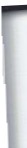 «Утвердить годовой отчет, годовую бухгалтерскую отчетность, в том числе отчет о прибылях и убытках за 201 8 ГОД».Итоги голосования по вопросу повестки дня:Формулировка решения, принятого общим собранием no вопросу повестки дня:«Утвердить годовой отчет, годовую бухгалтерскую отчетность, в том числе отчет о прибылях и убытках за 2018 ГОД».О выплате дивидендов.Информация о наличии кворума по вопросу повестки дня:Формулировка  решения, поставленная  на голосование:«Дивиденды за 2018 год не выплачивать». Итоги голосования по вопросу повестки дня:Формулировка решения , принятого общим собранием по вопросу повестки дня:«Дивиденды за 2018 год не выплачивать».Выборы Совета директоров.Информация о наличии кворума по вопросу повестки дня:4Формулировка  решения,  поставленная  на голосование:«Избрать Совет директоров Общества из предложенных кандидатурМаликова Ирина ВитольдовнаРевин Александр Иванович3.	Шаев Сергей ИвановичЛевина Валентина НиколаевнаАртамонова Ираида Александровна Итоги голосования по вопросу повестки дня:Формулировка решения, принятого общим собранием по вопросу повестки дня:«Избрать Совет директоров Общества из предложенных кандидатур 1.	Маликова Ирина ВитольдовнаРевин Александр ИвановичШаев Сергей ИвановичЛевина Валентина НиколаевнаАртамонова Ираида АлександровнаИзбрание ревизионной комиссии Общества.Информация о наличии кворума по вопросу повестки дня:Рассмотрение вопроса об использовании прибыли. Информация о наличии кворума  по вопросу повестки дня:Фор"rули ровка решения, поставленная на голосование :Направить 100000 (сто тысяч) рублей в 2019г. на благотворительные цели. Итоги  голосования  по вопросу повестки дня: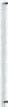 Формулировка  решения, принятого общим  собранием  по вопросу повестки дня: Направить 100000 (сто тысяч) рублей в 2019г. на благотворительные цели.Утверждение  аудитора Общества.Информация о наличии кворума по вопросу повестки дня:Формулировка решения, поставленная на голосование : Утвердить аудитором Общества ООО «Агропромаудит».Итоги голосования по вопросу повестки дня:Формулировка  решения, принятого общим  собранием  по вопросу повестки дня: Утвердить аудитором Общества ООО «Агропромаудит».•Недействительные и не подсчитанные по иным ос11ова11иям, предус.мотрен11ым Поло:жение.м, утверсденным Банкам России от 16.11.2018г. №660-П.Уполномоченное лицо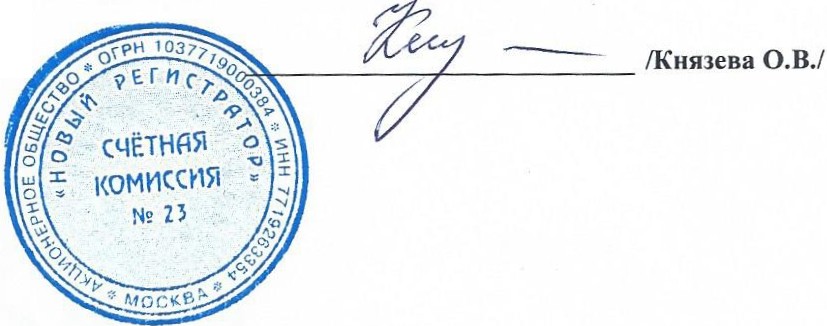 Число голосов, которыми обладали лица, вкточенные  в список лиц, имевших право на участие в общем собрании, по данному вопросу повестки дня общего собрания:Число голосов, которыми обладали лица, вкточенные  в список лиц, имевших право на участие в общем собрании, по данному вопросу повестки дня общего собрания:Число голосов, которыми обладали лица, вкточенные  в список лиц, имевших право на участие в общем собрании, по данному вопросу повестки дня общего собрания:410Число голосов, приходившихся на голосующие акции общества по данному вопросу повестки дня общего собрания, оnределенное  с учетом nоложений п. 4.24 Положения, утвержденного Банком России от 16.11.2018 г. № 660-П:Число голосов, приходившихся на голосующие акции общества по данному вопросу повестки дня общего собрания, оnределенное  с учетом nоложений п. 4.24 Положения, утвержденного Банком России от 16.11.2018 г. № 660-П:Число голосов, приходившихся на голосующие акции общества по данному вопросу повестки дня общего собрания, оnределенное  с учетом nоложений п. 4.24 Положения, утвержденного Банком России от 16.11.2018 г. № 660-П:410Число голосов, которыми обладали лица, принявшие участие в общем собрании, no данному вопросу nовестки дня общего собрания:Число голосов, которыми обладали лица, принявшие участие в общем собрании, no данному вопросу nовестки дня общего собрания:Число голосов, которыми обладали лица, принявшие участие в общем собрании, no данному вопросу nовестки дня общего собрания:325Наличие кворума:есть (79,27%)Число  голосов, которыми обладали лица, вкточенные в список лиц, имевших  право на участие в общем собрании, по данному вопросу повестки дня общего собрания:410Число голосов, приходившихся  на голосующие акции общества по данному вопросу повестки ДНЯ общего собрания, определенное с учетом положений п. 4.24 Положения, утвержденного Банком России от 16.11.2018 г. № 660-П:410Число голосов, которыми обладали лица, принявшие участие в общем собрании, по данному вопросу повестки дня общего собрания:325Наличие кворума:есть (79,27%)Число голосов, которыми обладали лица, вкmоченн:ьrе в список лиц, имевших право на участие в общем собрании, по данному вопросу повестки дня общего собрания:410Число голосов, приходившихся на голосующие акции общества по данному вопросу повестки дня общего собрания, определенное с учетом положений п. 4.24 Положения, утвержденного  Банком России от  16.11.2018 г. № 660-П:410Число голосов, которыми обладали лица, принявшие участие в общем собрании, по данному вопросу повестки дня общего собрания:325Наличие кворума:есть (79,27%)Число голосов, которыми обладали лица, вкточенные в список лиц, имевших право на участие в общем собрании, по данному вопросу повестки дня общего собрания с учетом коэффициента кумулятивного  голосования (5):2 050Число голосов, приходившихся на голосующие акции общества по данному вопросу повестки ДНЯ общего собрания, определенное с учетом положений п. 4.24 Положения, утвержде нного Банком  России от 16.11.2018 г. № 660-П, с учетом коэффициента кумулятивного  голосования (5):2 050Число голосов, которыми обладали лица, принявшие участие в общем собрании, по данному вопросу повестки дня общего собрания с учетом коэффициента кумулятивного  голосования (5):1 625Наличие кворума:есть (79,27%)Число голосов, которыми обладали лица, вкmоченные  в список лиц, имевших  право на участие в общем собрании, по данному вопросу повестки дня общего собрания:410Число голосов, приходившихся на голосующие акции общества по данному вопросу повестки ДНЯ обшего собрания, определенное  с учетом положений п. 4.24 Положения, утвержденного  Банком России от  16.11.2018 г. № 660-П:410Число голосов, которыми обладали лица, принявшие участие в общем собрании, по данному вопросу повестки дня общего собрания:325Наличие кворума:есть (79,27%)' Число голосов, которыми обладали лица, принявшие участие в общем собрании, поданному вопросу повестки дня общего собрания:325Наличие кворума:есть (79,27%)Число голосов, которыми обладали лиuа, вкточенные в список лиц, имевших право на участие в общем собрании, по данному вопросу повестки дня общего собрания:410Число голосов, приходившихся на голосующие акции общества по данному вопросу повестки ДНЯ общего собрания, определенное с учетом положений п. 4.24 Положения, утвержденного Банком России от 16.1 1 .2018 г. № 660-П:4 10Число голосов, которыми обладали лица, принявшие участие в общем собрании, по данному вопросу повестки дня общего собрания:325Наличие кворума:есть (79,27%)Число голосов, которыми обладали лица, вкточенные в список лиц, имевших право на участие в общем собрании, по данному вопросу повестки дня общего собрания:410Число голосов, приходившихся на голосующие акции общества по данному вопросу повестки ДНЯ общего собрания, определенное с учетом положений п. 4.24 Положения, утвержденного  Банком России от 16.11.2018 г. № 660-П:410Число голосов, которыми обладали лиuа, принявшие участие в общем собрании, по данному вопросу повестки дня общего собрания:325Наличие кворума:есть (79,27%)Число голосов, которыми обладали лица, включенные в список лиц, имевших право на участие в общем собрании, по данному вопросу повестки дня общего собрания:410Число голосов, приходившихся на голосующие акции общества по данному вопросу повестки дня общего собрания, определенное с учетом положений п. 4.24 Положения, утвержденного Банком России от 16.1 1.2018 г. № 660-П:410Чис.10 голосов, которыми обладали лица, принявшие участие в общем собрании, по.:::.анному вопросу повестки дня общего собрания:325На.. ичие кворума:есть (79,27%)Всего«За»«Против»«Воздержался»Недейств.и не подсчитанные*Не голосовалиГолоса325325оооо%100,00100,000,000,000,000,00Число голосов, которыми обладали лица, включенные в список лиц, имевших право на участие в общем собрании, по данному вопросу повестки дня общего собрания:410Число голосов, приходившихся на голосующие акции общества по данному вопросу повестки дня общего собрания, определенное с учетом положений п. 4.24 Положения, утвержденного Банком России от 16.11.2018 г. № 660-П:410Число голосов, которыми обладали лица, принявшие участие в общем собрании, по данному вопросу повестки дня общего собрания:325Наличие кворума:есть (79,27%)Число голосов, которыми обладали лица, включенные в список лиц, имевших право на участие в общем собрании, по данному вопросу повестки дня общего собрания с учетом коэффициента кумулятивного голосования (5):2 050Число голосов, приходившихся на голосующие акции общества по данному вопросу повестки ДНЯ общего собрания, определенное с учетом положений п. 4.24 Положения, утвержденного Банком России от 16.11.2018 г. № 660-П, с учетом коэффициента кумулятивного голосования (5):2 050Число голосов, которыми обладали лица, принявшие участие в общем собрании, по данному вопросу повестки дня общего собрания с учетом коэффициента кумулятивного голосования (5):] 625Наличие кворума:есть (79,27%)Число голосов, которыми обладали лица, включенные в список лиц, имевших право на участие в общем собрании, по данному вопросу повестки дня общего собрания :410Число голосов, приходившихся на голосующие акции общества по данному вопросу повестки дня общего собрания, определенное с учетом положений п. 4.24 Положения , утвержденного Банком России от 16.11.2018 г. № 660-П:85Число голосов, которыми обладали лица, принюзшие участие в общем собрании, по данному вопросу повестки дня общего собрания :оНаличие кворума:нет (0,00%)!:'  :io голосов, которыми обладали лица, принявшие участие в общем собрании, по-nному вопросу повестки дня общего собрания:325На:тнч ие кворума :есть (79,27%)Всего«3Ю>«Против»«Воздержался»Недейств.и не подсчитанные*Не голосовалиГо.1оса325325оооо%100,00100,000,000,000,000,00Число голосов, которыми обладали лица, включенные в список лиц, имевших право на участие в общем собрании, по данному вопросу повестки дня общего собрания:410Число голосов, приходившихся на голосующие акции общества по данному вопросу повестки дня общего  собрания, определенное с учетом положений п. 4.24 Положения, утвержденного Банком России от 16.11.2018 г. № 660-П:410Число голосов, которыми обладали лица, принявшие участие в общем собрании, по данному вопросу повестки дня общего собрания:325Наличие кворума :есть (79,27%)Всего«За»<<Против»«Воздержался»Недейств.и не подсчитанные*Не голосовалиГолоса325325оооо%100,00100,000,000,000,000,00